Всероссийская акция «Окна России»Акция проводится в преддверии празднования Дня России в 2020 году.Цель Акции — проявление своей гражданской позиции, патриотизма, любви к Родине. Украшение окна в праздник будет интересно не только взрослым, но и детям. Поэтому украшайте окна своего дома с детьми, так как любовь к Родине начинается с семьи. Принять участие в Акции может любой желающий 12 июня 2020 года.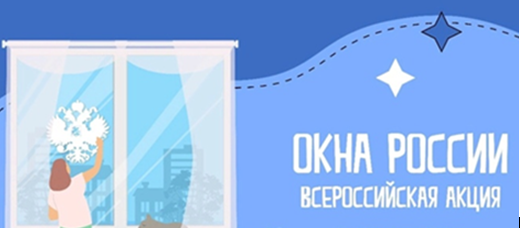 Вы можете украсить свои окна рисунками, картинками, надписями, посвященными России, своей малой Родине, семье с помощью красок, наклеек, трафаретов. Главное, чтоб украшенное окно было видно с улицы!#ОкнаРоссииГатчинскийрайон 